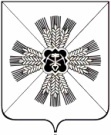 КЕМЕРОВСКАЯ ОБЛАСТЬПРОМЫШЛЕННОВСКИЙ МУНИЦИПАЛЬНЫЙ РАЙОНАДМИНИСТРАЦИЯ ПЛОТНИКОВСКОГО СЕЛЬСКОГО ПОСЕЛЕНИЯРАСПОРЯЖЕНИЕот «15» мая 2017 г. №28п. ПлотниковоО внесении изменений в распоряжение №41 от 19.08.2016 «Об  утверждении  методики прогнозирования поступлений доходов в бюджет Плотниковского сельского поселения, бюджетные полномочия главного администратора которых осуществляет Администрация Плотниковского сельского поселения».В соответствии со статьей  160.1 Бюджетного кодекса Российской Федерации, Постановлением Правительства Российской Федерации от 23.06.2016 № 574 «Об общих требованиях к методике прогнозирования поступлений доходов в бюджеты бюджетной системы Российской Федерации» и в целях повышения эффективности управления общественными финансами на местном уровне и повышения объективности прогнозирования доходов бюджета сельского (городского) поселения на очередной финансовый год и плановый период1. Внести в распоряжение № 41 от 19.08.2016 следующие изменения1.1. Методы и алгоритмы расчета прогнозных поступлений доходов, главным администратором которых является администрация Плотниковского сельского поселения изложить в новой редакции в соответствии с приложением  2. Разместить настоящее распоряжение на официальном сайте администрации Промышленновского муниципального района в информационно-коммуникационной сети интернет.3. Контроль за исполнением настоящего распоряжение возложить на начальника планово-экономического отдела Горячкину Н.Г.4. Настоящие распоряжение вступает в силу со дня подписания.                          Глава Плотниковского  сельского  поселения                                      Н.Г. КулдошинИсполнитель: Горячкина Н.Г.Тел:67182Приложение к распоряжению администрации Плотниковского сельского поселения№ 28 от 15.05.2017г.Методы и алгоритмы расчета прогнозных поступлений доходов, главным администратором которых является администрация Плотниковского сельского поселения* при отсутствии сведений об утвержденном объеме расходов соответствующего бюджета допускается использование других методов прогнозирования: усреднения, экстраполяции и пр.КБКВид доходаМетод расчетаАлгоритм расчета / Источник информации для прогноза 901 1 08 04020 01 0000 110Государственная пошлина за совершение нотариальных действий должностными лицами органов местного самоуправления, уполномоченными в соответствии с законодательными актами Российской Федерации на совершение нотариальных действийУсреднениеYt= (Xt-1+Xt-2+Xt-3)/3,  где Yt  – прогнозируемый показатель на период t, Xt-1, Xt-2 и Xt-3 – значения данного показателя  за периоды t-1, t-2, t-3.901 1 11 05035 10 0000 120Доходы от сдачи в аренду имущества, находящегося в оперативном управлении органов управления сельских поселений и созданных ими учреждений (за исключением имущества муниципальных бюджетных и автономных учреждений)Прямой расчетYt=kQt,kгдеYt – прогнозируемые доходы от аренды имущества в период t,Qt,k– величина годовой арендной платы за объект аренды k в период t901 1 14 06025 10 0000 430Доходы от продажи земельных участков, находящихся в собственности сельских поселений (за исключением земельных участков муниципальных бюджетных и автономных учреждений)Прямой расчет ,гдеYt – прогнозируемые доходы от продажи земельных участков в период t,St,k– площадь земельных участков вида k в период t,pt,k– удельный норматив вида kв период tlt,k–поправочный коэффициент вида k в период t9011 17 05050 10 0000 180Прочие неналоговые доходы бюджетов сельских поселенийУсреднениеYt= (Xt-1+Xt-2+Xt-3)/3,  где Yt  – прогнозируемый показатель на период t, Xt-1, Xt-2 и Xt-3 – значения данного показателя  за периоды t-1, t-2, t-3.901 2 02 15001 10 0000 151Дотации бюджетам сельских поселений на выравнивание бюджетной обеспеченностиНа основании утвержденного объема расходов соответствующего бюджета*Объем соответствующих дотаций прогнозируются на основе нормативных правовых актов Промышленновского муниципального района, регулирующих предоставление дотаций бюджету поселения (в том числе, устанавливающих объем дотаций и методику их распределения).901 2 02 29999 10 0000 151Прочие субсидии бюджетам сельских поселенийНа основании утвержденного объема расходов соответствующего бюджета*Объем соответствующих субсидий прогнозируются на основе нормативных правовых актов Промышленновского муниципального района, регулирующих предоставление субсидий бюджету поселения.901 2 02 30024 10 0000 151Субвенции бюджетам сельских поселений на выполнение передаваемых полномочий субъектов Российской ФедерацииНа основании утвержденного объема расходов соответствующего бюджета*Объем соответствующих субвенций прогнозируются на основе нормативных правовых актов Промышленновского муниципального района, регулирующих предоставление субвенций бюджету поселения.901 2 02 35118 10 0000 151Субвенции бюджетам сельских поселений на осуществление первичного воинского учета на территориях, где отсутствуют военные комиссариатыНа основании утвержденного объема расходов соответствующего бюджета*Объем соответствующих субвенций прогнозируются на основе нормативных правовых актов Промышленновского муниципального района, регулирующих предоставление субвенций бюджету поселения.901 2 02 39999 10 0000 151Прочие субвенции бюджетам сельских поселенийНа основании утвержденного объема расходов соответствующего бюджета*Объем соответствующих субвенций прогнозируются на основе нормативных правовых актов Промышленновского муниципального района, регулирующих предоставление субвенций бюджету поселения.901 2 02 40014 10 0000 151Межбюджетные трансферты, передаваемые бюджетам сельских поселений из бюджетов муниципальных районов на осуществление части полномочий по решению вопросов местного значения в соответствии с заключенными соглашениямиНа основании утвержденного объема расходов соответствующего бюджета*Объем соответствующих межбюджетных трансфертов прогнозируются на основе нормативных правовых актов Промышленновского муниципального района, регулирующих предоставление межбюджетных трансфертов бюджету поселения.901 2 02 49999 10 0000 151Прочие межбюджетные трансферты, передаваемые бюджетам сельских поселенийНа основании утвержденного объема расходов соответствующего бюджета*Объем соответствующих межбюджетных трансфертов прогнозируются на основе нормативных правовых актов Промышленновского муниципального района, регулирующих предоставление межбюджетных трансфертов бюджету поселения.901 2 07 05030 10 0000 180Прочие безвозмездные поступления в бюджеты сельских поселенийУсреднениеYt= (Xt-1+Xt-2+Xt-3)/3,  где Yt  – прогнозируемый показатель на период t, Xt-1, Xt-2 и Xt-3 – значения данного показателя  за периоды t-1, t-2, t-3.901 1 13 02995 10 0000 130Прочие доходы от компенсации затрат бюджетов сельских поселенийУсреднениеYt= (Xt-1+Xt-2+Xt-3)/3,  где Yt  – прогнозируемый показатель на период t, Xt-1, Xt-2 и Xt-3 – значения данного показателя  за периоды t-1, t-2, t-3.